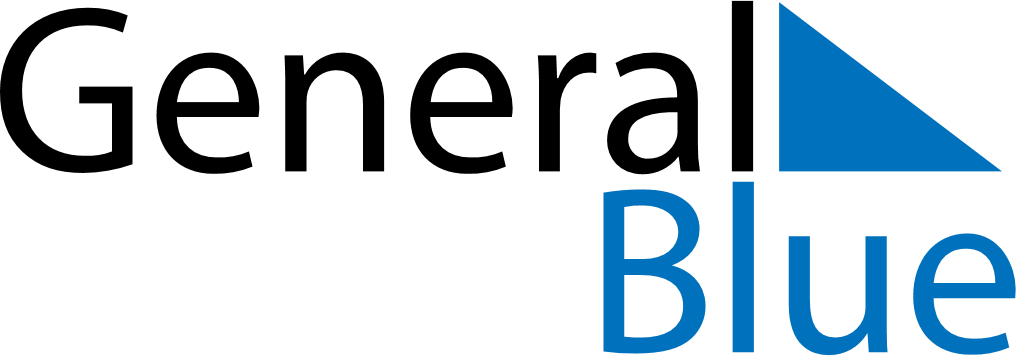 June 2024June 2024June 2024June 2024June 2024June 2024June 2024`Ohonua, Tonga`Ohonua, Tonga`Ohonua, Tonga`Ohonua, Tonga`Ohonua, Tonga`Ohonua, Tonga`Ohonua, TongaSundayMondayMondayTuesdayWednesdayThursdayFridaySaturday1Sunrise: 7:10 AMSunset: 6:05 PMDaylight: 10 hours and 54 minutes.23345678Sunrise: 7:10 AMSunset: 6:05 PMDaylight: 10 hours and 54 minutes.Sunrise: 7:11 AMSunset: 6:04 PMDaylight: 10 hours and 53 minutes.Sunrise: 7:11 AMSunset: 6:04 PMDaylight: 10 hours and 53 minutes.Sunrise: 7:11 AMSunset: 6:04 PMDaylight: 10 hours and 53 minutes.Sunrise: 7:11 AMSunset: 6:04 PMDaylight: 10 hours and 53 minutes.Sunrise: 7:12 AMSunset: 6:04 PMDaylight: 10 hours and 52 minutes.Sunrise: 7:12 AMSunset: 6:04 PMDaylight: 10 hours and 52 minutes.Sunrise: 7:12 AMSunset: 6:04 PMDaylight: 10 hours and 51 minutes.910101112131415Sunrise: 7:13 AMSunset: 6:04 PMDaylight: 10 hours and 51 minutes.Sunrise: 7:13 AMSunset: 6:04 PMDaylight: 10 hours and 51 minutes.Sunrise: 7:13 AMSunset: 6:04 PMDaylight: 10 hours and 51 minutes.Sunrise: 7:13 AMSunset: 6:05 PMDaylight: 10 hours and 51 minutes.Sunrise: 7:14 AMSunset: 6:05 PMDaylight: 10 hours and 50 minutes.Sunrise: 7:14 AMSunset: 6:05 PMDaylight: 10 hours and 50 minutes.Sunrise: 7:14 AMSunset: 6:05 PMDaylight: 10 hours and 50 minutes.Sunrise: 7:15 AMSunset: 6:05 PMDaylight: 10 hours and 50 minutes.1617171819202122Sunrise: 7:15 AMSunset: 6:05 PMDaylight: 10 hours and 50 minutes.Sunrise: 7:15 AMSunset: 6:05 PMDaylight: 10 hours and 50 minutes.Sunrise: 7:15 AMSunset: 6:05 PMDaylight: 10 hours and 50 minutes.Sunrise: 7:15 AMSunset: 6:05 PMDaylight: 10 hours and 49 minutes.Sunrise: 7:16 AMSunset: 6:06 PMDaylight: 10 hours and 49 minutes.Sunrise: 7:16 AMSunset: 6:06 PMDaylight: 10 hours and 49 minutes.Sunrise: 7:16 AMSunset: 6:06 PMDaylight: 10 hours and 49 minutes.Sunrise: 7:16 AMSunset: 6:06 PMDaylight: 10 hours and 49 minutes.2324242526272829Sunrise: 7:17 AMSunset: 6:07 PMDaylight: 10 hours and 49 minutes.Sunrise: 7:17 AMSunset: 6:07 PMDaylight: 10 hours and 50 minutes.Sunrise: 7:17 AMSunset: 6:07 PMDaylight: 10 hours and 50 minutes.Sunrise: 7:17 AMSunset: 6:07 PMDaylight: 10 hours and 50 minutes.Sunrise: 7:17 AMSunset: 6:07 PMDaylight: 10 hours and 50 minutes.Sunrise: 7:17 AMSunset: 6:08 PMDaylight: 10 hours and 50 minutes.Sunrise: 7:17 AMSunset: 6:08 PMDaylight: 10 hours and 50 minutes.Sunrise: 7:17 AMSunset: 6:08 PMDaylight: 10 hours and 50 minutes.30Sunrise: 7:18 AMSunset: 6:08 PMDaylight: 10 hours and 50 minutes.